This form must be filed at least 30 days prior to the defense date. The Graduate School of Biomedical Sciences will publicize by posting the seminar on The Daily News one week prior, one day prior and the day of the event. Name:	      EMPL ID:       Degree Program (MS or PhD):   MS	PhDDiscipline (Major):       

Working Title of Thesis/Dissertation:      
Funding Agency Format for Proposal (NIH R01, R21, etc.):      Seminar/Defense Date:        Seminar Time:      Until further notice, GSBS staff will host/moderate research proposal the seminar/defense on Zoom. Committee members will receive a calendar appointment with the Zoom URL. The URL will also be published in the Daily News. 

Student Signature:	____________________________________________________________________________________________________________Signatures indicate that a pre-proposal meeting has been held and the committee agrees that the student may present the research proposal. Every member of the committee must sign this form. 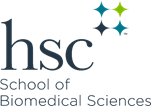 Notice of Research Proposal Seminar & Defense     , Co-Major Professor	     , Committee Member     , Co-Major Professor (if applicable)	     , University Member     , Committee Member     , Graduate Advisor     , Committee Member	     , Department Chair (Major Professor’s Dept)